––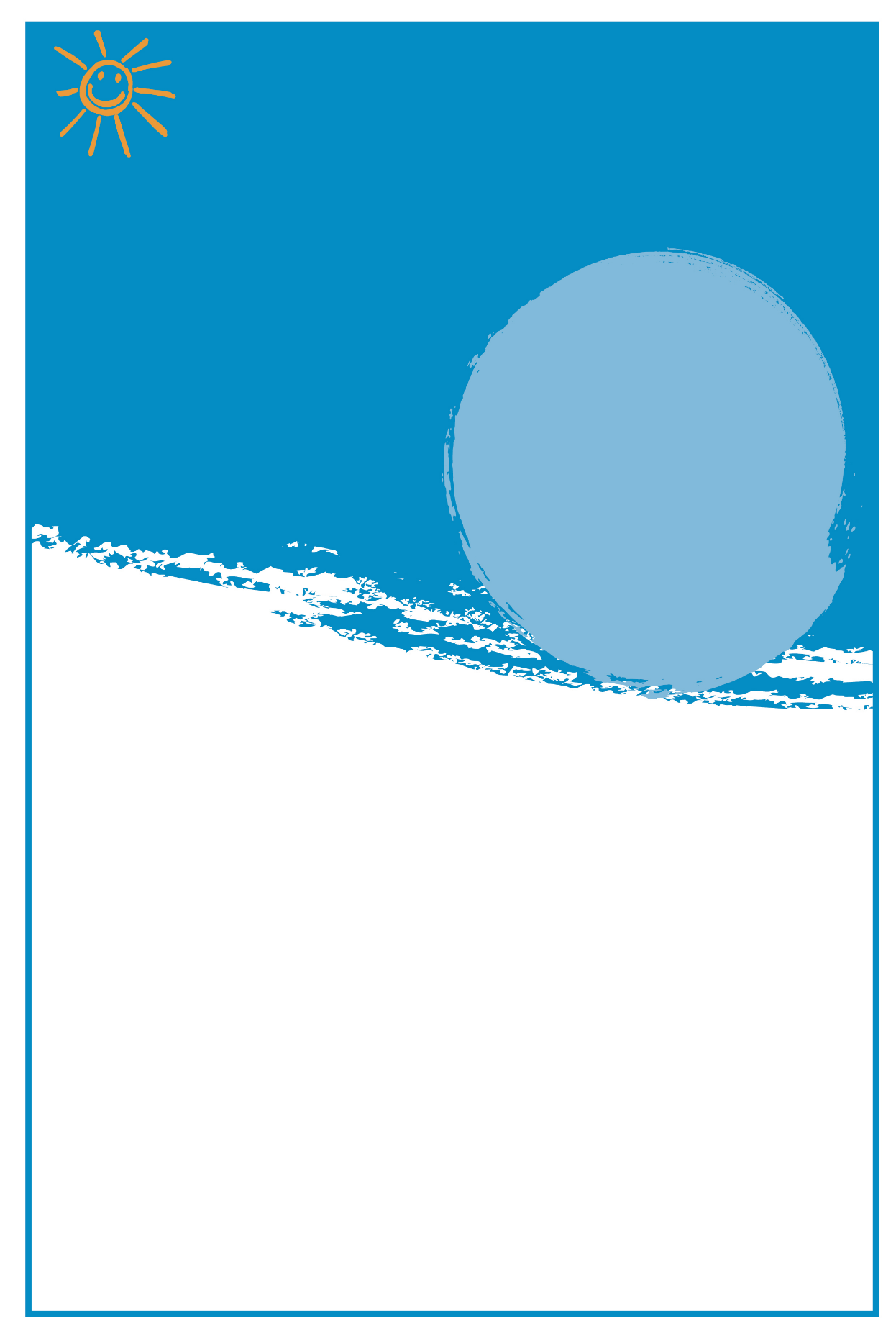 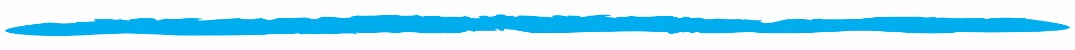 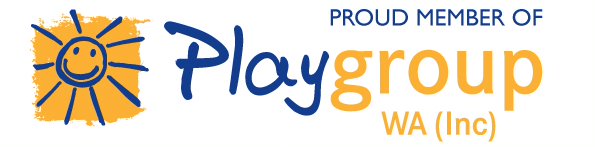 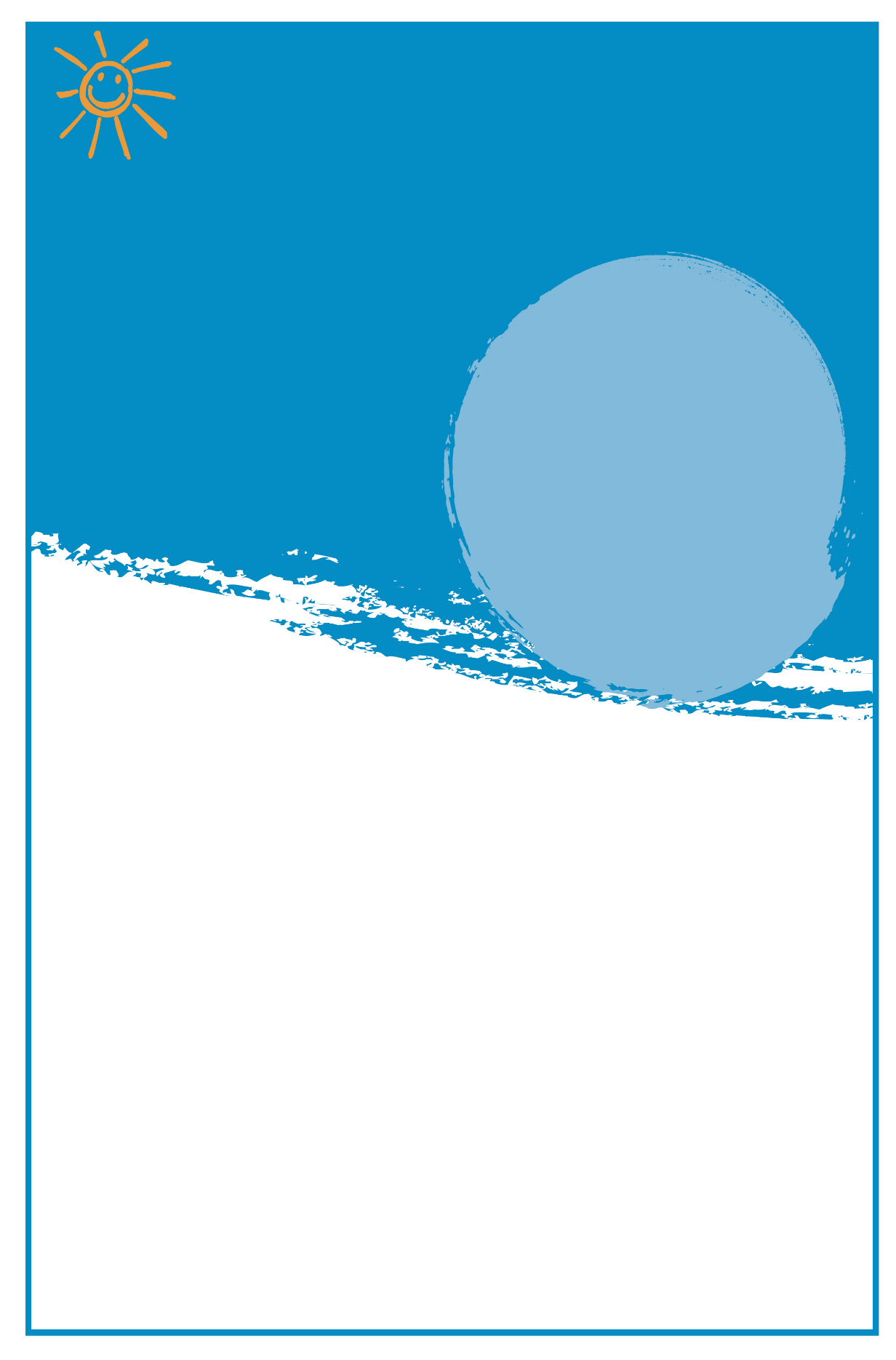 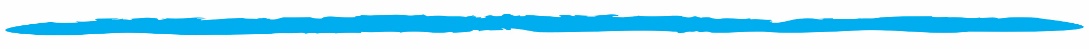 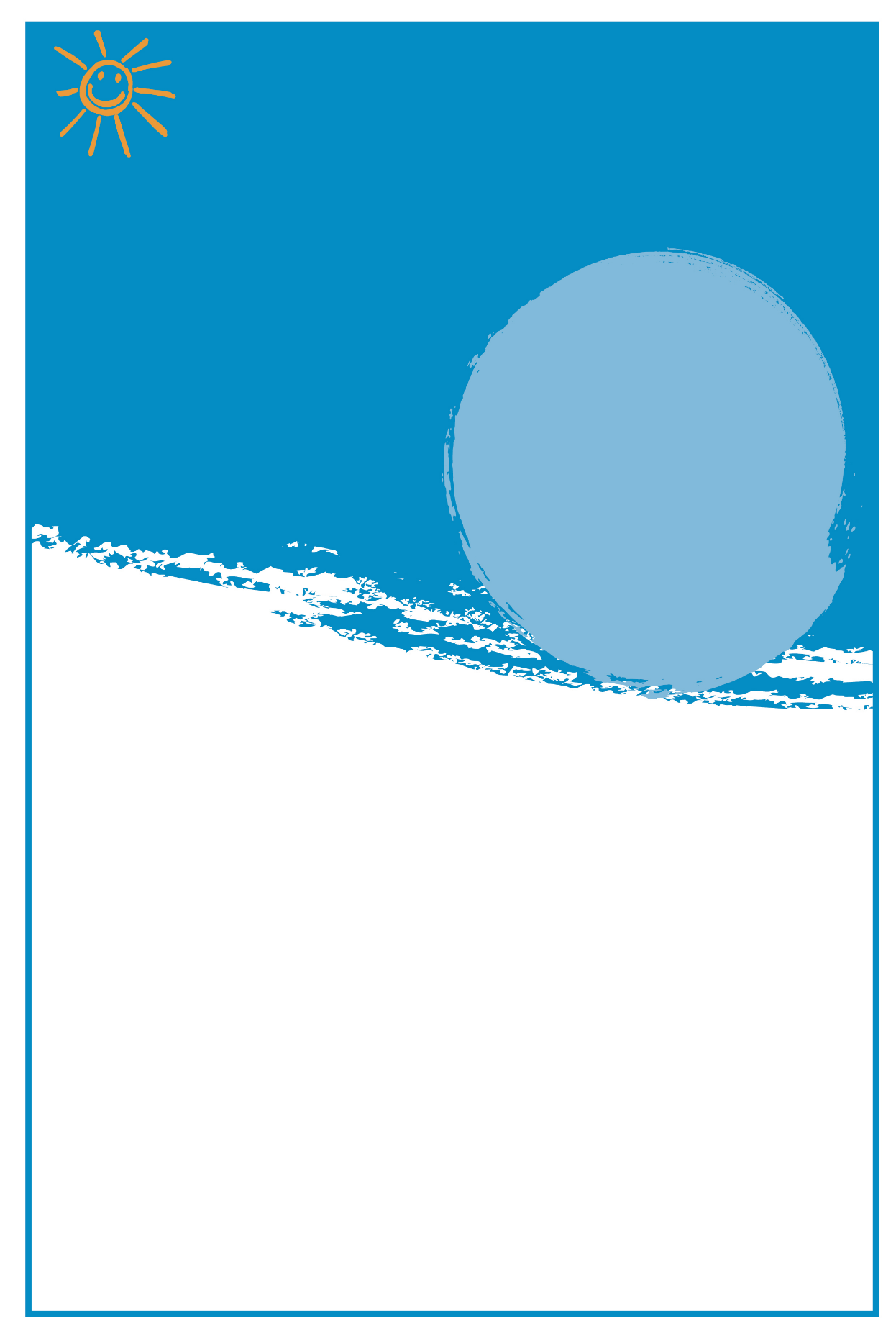 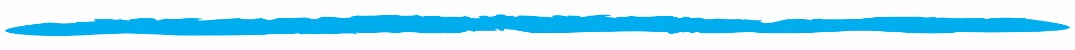 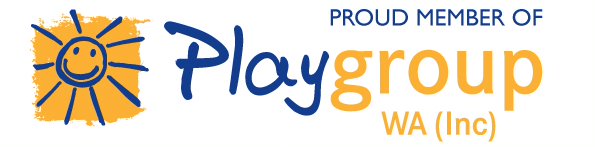 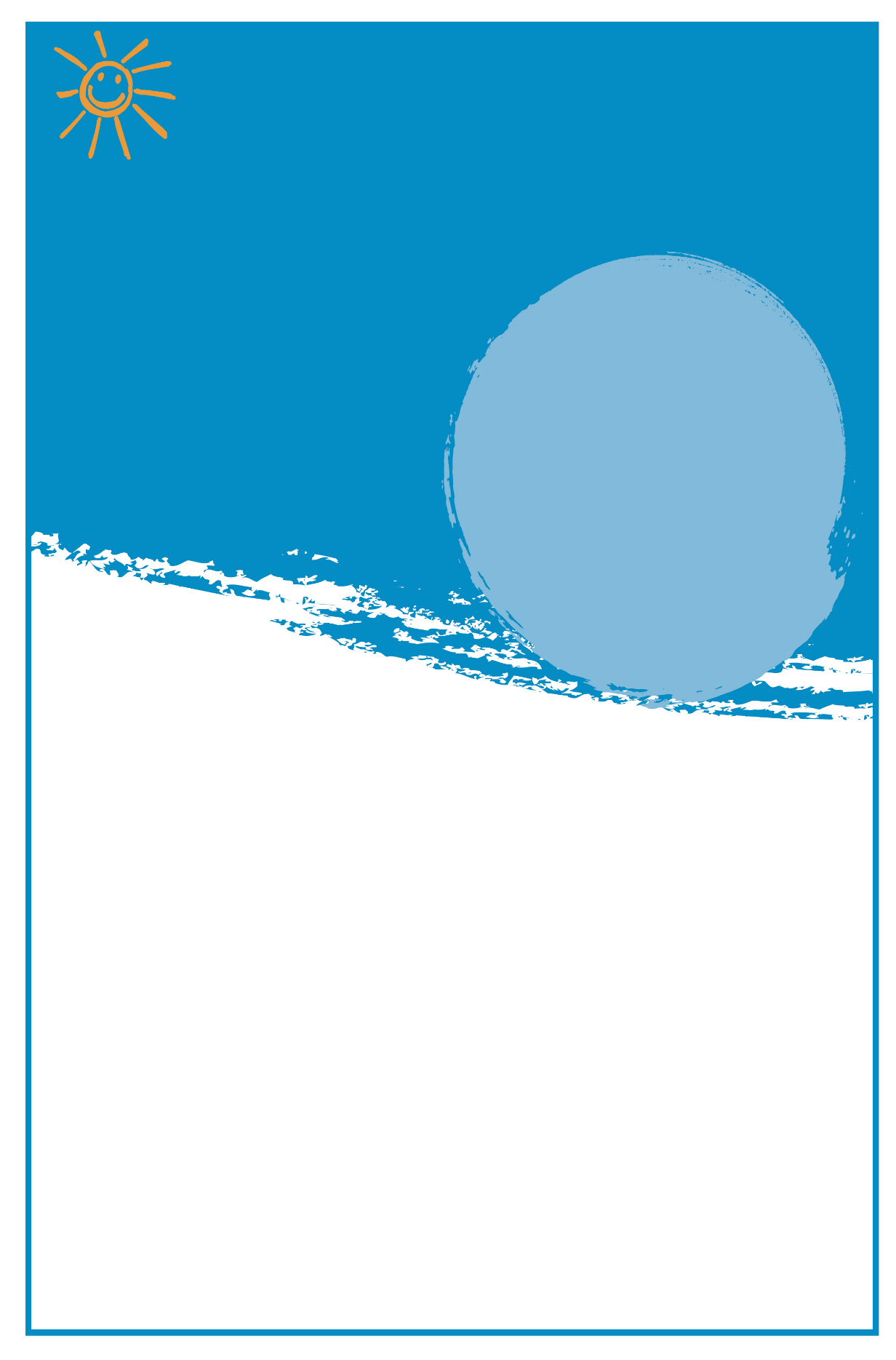 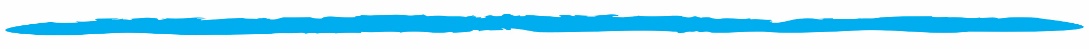 